Кейс 1.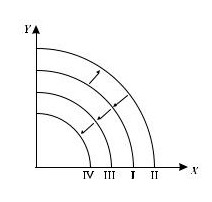 После строительства канала Паллукат производственные возможности Вавилонии расширились, так как система оросительного земледелия пополнилась дополнительными земельными массивами. Кривая производственных возможностей из положения I сместилась в положение II. В дальнейшем, по мере наложения негативных явлений замедления течения Евфрата (накопление отложений в оросительных каналах, засоление почв), производственные возможности сокращаются и кривая производственных возможностей Вавилонии возвращается в исходное положение, а затем смещается ближе к началу координат, отражая дальнейшее сокращение производственных возможностей Двуречья (земледелие перестало быть рентабельным, Вавилон пустел...).Кейс 2.Монтажники ошибочно считают, что поскольку окна в своих квартирах устанавливали они сами и им не пришлось платить деньги за монтажные работы, то монтаж для них был бесплатным. Альтернативные издержки (альтернативная стоимость) производства данного продукта (данного блага) — это количество других продуктов (других благ), от которых пришлось отказаться, чтобы произвести (получить) данный продукт. Величина альтернативных издержек (альтернативной стоимости) измеряется ценностью наилучшей из отвергаемых альтернатив. При замене одного окна или одного оконно-балконного блока монтажники отказываются:от других возможностей использования тех денег, которыми они расплатились за новое окно или новый оконно-балконный блок;от дохода, так как каждый из них на установке одного окна мог заработать 600 руб.Таким образом, для монтажников компании «Окна Роста» альтернативные издержки замены одного окна (или оконно-балконного блока) на новое пластиковое включают в себя не только явные издержки, непосредственно связанные с приобретением окна или оконо-балконного блока, но и неявные издержки в виде потерянного заработка. Явные издержки по приобретению одного окна составляют 15 278 руб.*0,55 = 8402,9 руб., а по приобретению одного оконно-балконного блока — 17 301 руб.* 0,55 = 9515,55 руб. Величина неявных издержек, возникающих при замене одного окна/оконно-балконного блока, составит 600 руб.*2 = 1200 руб., так как для установки требуется работа двух монтажников. Следовательно, альтернативные издержки замены одного окна на новое пластиковое составляют 8402,9 руб.+ 1200 руб. = 9602,9 руб., а альтернативные издержки замены одного оконно-балконного блока — 9515,55 руб.+1200 руб. = 10 715,55 руб.2.Для обычного потребителя замена одного окна/оконно-балконного блока сопровождается затратами на приобретение нового окна/оконно-балконного блока и оплату монтажных работ. Поэтому затраты клиента компании «Окна Роста» на замену одного окна составят 15 278 руб.+15 278 руб.*0,15 = 17 569,7 руб., а на замену одного оконно-балконного блока — 17 301 руб.+17 301 руб.*0,15 = 19 896,15 руб. Выгода, получаемая монтажниками при замене одного окна/оконно-балконного блока, определяется как разность между затратами обычного потребителя и альтернативными издержками его замены для монтажников. Выгода при замене одного окна составит 17 569,7 руб. – 9602,9 руб. = 7966,8 руб., выгода при замене одного оконно-балконного блока: 19 896,15 руб. – 10 715,55 руб. = 9180,6 руб.3.Альтернативные издержки замены старых окон и оконно-балконных блоков в квартирах монтажников компании «Окна Роста» на новые пластиковые включают стоимость приобретения монтажниками этих изделий у производителя (с учетом соответствующей скидки) и неявные издержки: (15 278 руб.*4)*0,55+(17 301 руб.*2)*0,55+600 руб.*6*2 = 59 842,7 руб.4.Для обычных потребителей компании «Окна Роста» издержки в связи с заменой 4 окон и 2 оконно-балконных блоков включают стоимость новых изделий (15 278 руб.*4)+(17 301 руб.*2) = 95 714 руб. и стоимость монтажных работ 0,15*95714 руб. = 14357,1 руб. Всего 110 071,1 руб. Выгода, которую получила бригада монтажников компании «Окна Роста» в целом по сравнению с обычными потребителями, равна разности между затратами обычных потребителей и альтернативными издержками замены старых окон и оконно-балконных блоков на новые для монтажников: 110 071,1 руб. – 59 842,7 руб. = 50 228,4 руб.Для монтажника фирмы «Фабрика окон» альтернативные издержки замены одного окна на новое пластиковое составят 18 746 руб.*0,7+585 руб. = 13 707,2 руб., а оконно-балконного блока — 27 955,2 руб.*0,7+870 руб. = 20 438,64 руб. Обычному потребителю фирмы замена одного окна обойдется в 18 746 руб.+6600 руб. = 25 346 руб., одного оконно-балконного блока — 27 955,2 руб.+9900 руб. = 37 855,2 руб. Следовательно, выгода монтажника фирмы «Фабрика окон» при замене одного окна составит 25 346 руб. — 13 707,2 руб. = 11 638,8 руб., выгода при замене одного оконно-балконного блока — 37 855,2 руб. – 20 438,64 руб. = 17 416,56 руб. Его совокупная выгода (11 638 руб.*2)+17 416,56 руб. = 40 692,56 руб.Кейс 3.Изменения спроса (падение спроса или его возрастание) являются результатом действия неценовых детерминант на рынке конкретного товара и отражаются на графике соответствующими сдвигами кривой рыночного спроса (см. рис. 1а, б). Изменение цены данного товара вызывает изменение величины спроса, что находит отражение в движении вдоль кривой рыночного спроса. При этом в соответствии с законом спроса величина спроса изменяется в направлении, противоположном изменению цены (см. рис. 1в). Поскольку в данном случае речь идет об изменении цены на мировом рынке нефти, то правильной формулировкой последствий роста цены является: «в результате роста мировых цен на нефть следует ожидать падения величины мирового спроса на этот ресурс».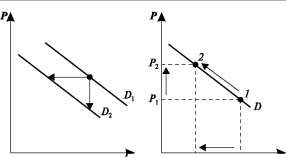 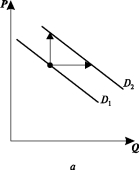 3.2.№ 1. MPC – предельная склонность к потреблению  MPC = 0,25 C = 0,25yMPC = 1C = yMPC = 2,5 C = 2,5yMPC = 22,5 C = 22,5у№ 2.k= -0.5 = -1/2       Q = -0.5Pk= -1.5           Q = -1.5P                 k= -4.0           Q = -4.0P                 k= -12.0           Q = -12.0P                 № 3.Возьмем точку А(0;-500) и точку В(5000;0)500x = 5000y + 500*5000x = 10y +5000y = k =   Наклон – положительныйS = Вертикальное пересечение – А.1/10 часть дохода идет на сбережения.Вертикальное пересечение – автономное сбережение, т.е. при у =0, S = -500№ 4.Возьмем точку А(0;250) и точку В(20;0)-250x = 20y – 250*20y = -12,5x + 250k = -12,5 При снижении цены на 1р. количество билетов снизится на 12,5 тыс.чел№ 5.Точки показывают возможные наборы производства авто и ракет в экономике. Закон возрастающих затрат — правило в экономической науке, согласно которому с ростом производства продукта растут и альтернативные издержки, то есть с производством каждой новой единицы продукта возрастают и затраты на производство этой дополнительной единицы продукта.Чтобы производить дополнительный миллион автомобилей (5), вместо 4-х, то экономике необходимо отказаться от производства 1 тысячи ракет. Т.е. вместо 21 тыс. управляемых ракет производить 20 тыс. № 6. Амортизация, приходящаяся на 1 единицу продукции, входит в издержки производства, чем больше производится товаров, тем меньше издержки. В данной задаче представлен моральный износ второго вида, так как он связан с созданием и внедрением в производство более совершенных и экономичных видов машин и оборудования. Его можно определить, сопоставив издержки на старых и новых станках.Формула для решения задачи:;Где Изн - издержки производства на единицу продукции новых основных средств; Изс - издержки производства на единицу продукции действующих средств.Чтобы найти сумму потерь, необходимо остаточную стоимость умножить на процент морального износа:50*20000:10*2 *50 %:100 % = 50000 у. еОтвет: 50000 у.е.№ 7. а) Вычисление параметров равновесия на рынке данного товара.P – равновесная цена.2500-200P = 1000+10P;1500=300PP=5 (равновесная цена).Равновесный объем спроса и предложения:б) Объем спроса и объем предложения при фиксированной цене в 3 денеги., т.о. на рынке дефицит товара. Ответ: а) 5; 1500 б) дефицит.№ 8.а) Вычисление параметров равновесия товара на данном рынке1000-40P=300+30P700=70PP=10 (равновесная цена);Равновесный объем спроса и предложения:б) Объем спроса и объем предложения при фиксированной цене в 8 денег.
, т.о. на рынке дефицит товара Ответ: а) 10; 600 б) дефицит.№ 9.а) Технология 1 = 60+32+16+32=140Технология 2 = 24+64+32+16=136Технология 3 = 36+32+40+16=124Таким образом, технология 3.б) Технология 1 = 30+32+16+32=110Технология 2 = 12+64+32+16=124Технология 3 = 18+32+40+16=106Таким образом, технология 3.Ответ: а) технология 3; б) технология 3.№ 10.Норма прибыли = прибыль/издержкиРезультаты выводов о выгодности проектов занесем в таблицу:№ 11.Решение. а) Q (объем выпуска в месяц с 4 станков) = 60*20= 1200Общая выручка = 15*1200=18000 е.пб) TR= 18000; W= 10800 (12*900); Аренда 4 станков = 1200(4*300)Затраты (TC) = 10800+1200=12000.П(прибыль) = TR – TC = 18000 – 12000 = 6000№ 12.Возьмем точку А(1;8) и точку В(8;1)-7 (x – 1) = (y – 8) 7-x + 1 = y – 8y = – x + 9k = – 1Ответ: k = –1№13.TC=PL*L+PK*K, где PL – цена труда, L – объем труда, PK – цена капитала, K – объем капитала.№ 14.Решение:а) Q (объем выпуска в месяц с 3 станков) = 45*20= 900 TR = 15*900=13500 е.пб) TR= 18000; W= 15000 (25*600); Аренда 3 станков = 1200(3*400)Затраты (TC) = 15000+1200=16200.П(прибыль) = TR – TC = 13500 – 16200 = -2700 - убыток№ 15.1 час работы =  2 часа работы станка Пусть 1 час работы рабочего стоит 1 рубль, тогда 1 час работы станка стоит 0,5 рублей.Ответ: фирма 2 (меньше затраты)№ 16.А (16;0)   В (14;5)5x – 16*5 = -2yy = -2.5x + 40k = -2.5 , т.е. при снижении процентной ставки повышается объем инвестиций№ 17.Решение:Год = 10+11+50+9 = 80 тысИсточник – иногда включают в цену продукции, т.е. прибыльНазначение – постепенное накопление средств для амортизации оборудования.  Ответ: 80№ 18.Дано: = 30, L = 15._______________Найти Q.Решение:1) Q =  L = 3015 = 4502) По условию L возрастает в 2 раза = L*2 = 30APL – на том же уровнеQ = 30*30 = 9003) При изменении L = 16, MPL= 20, тоОтвет: 450; в 2 раза; 470.№ 19.Ответ: 4№ 20. Из таблицы мы видим, что оптимальный объем производства – Q = 3. В рамках совершенной конкуренции MR=P=MC= 15Возьмем AFC = 1. Тогда AC = AFC+AVC.AC = 1+14 = 15№ 21.П = TR – TC, на монопольном рынке AR = P1000Q – 10Q2  = 100Q+ 5Q2900Q – 15Q2Q = 60AR = AR = AR = P = 400Q = 60№ 22.Решение:а) 100 – 30Q + Q2 = 100 – Q Q2 – 29Q = 0Q (Q – 29) = 0Q = 0 – не подходит   Q = 29 – оптимальный выпускб) min AC=VC№ 23.Оптимальный объем производства – Q = 4. Так как, при нем ATC (средние общие издержки) минимальны. Ответ: 4.№ 24.б) 2/3*10=20/3=6,7                40+6,7= 46,7MC=P;  V=46,7Ответ: V=46,73.3.Задание 1.ВНП, рассчитанный по сумме доходов, не включает: государственные закупки товаров и услуг.Задание 2.Для классического отрезка кривой совокупного предложения характерно: изменение уровня цен при неизменности реального объема ВНП.Задание 3.По Кейнсу увеличение государственных расходов в условиях кризиса позволит: увеличить занятость.Задание 4.Связь между предельной склонностью к потреблению и сбережению выражается в том, что их сумма равна 1;Задание 5.Макроэкономическое равновесие в модели AD–AS наступает: пересечении кривой спроса и кривой совокупного предложения на промежуточном отрезке.Задание 6.Увеличение государственных расходов на вертикальном отрезке кривой совокупного предложения: приведет к росту цен.Задание 7.Мультипликатор спроса определяется как: частное от деления изменения реального ВНП на изменение инвестиций; частное от деления изменения реального ВНП на изменение автономных инвестиций.Задание 8.Инфляцию спроса могут вызвать события: быстрое повышение доходов населения; увеличение денежной массы в стране.Задание 9.Для галопирующей инфляции характерен рост цен, равный: более 10 % в год.Задание 10.Фрикционная.Задание 11.5%Задание 12.Американский экономист Артур Оукен показал зависимость между: превышением фактического уровня безработицы над его естественным уровнем и отставанием фактического объемы ВНП от потенциального.Задание 13.Кривая Филлипса фиксирует связь между уровнем инфляции и уровнем безработицы.Задание 14.В условиях полной занятости естественная норма безработицы складывается из фрикционной и структурной безработицы.Задание 15.Циклы длительностью 45-60 лет исследовал Николай Кондратьев.3.4. № 1. Решение:а) Индекс может быть равен 100% только для базового года. Кроме того, дефлятор ВНП всегда статистически считается как базисный, а не цепной индекс. Т.е. правильный ответ - 2009 г.б) уровень цен текущего года - уровень цен базисного уровня цен базисного года *100%91 - 121/121*100% = - 24,8 - снизилсяв) 100 - 91/91*100% = 9,89 - увеличилсяг) Реальн. ВНП = Номин. ВНП/ Индекс уровня цен*100%104/121*100% = 85,9556/91*100% = 61,5391/100*100% = 91Ответ: б) -24,8; в) 9,89; г) 85,95; 61,53; 91.№ 2. Решение:а) Объем национального дохода в базовом году: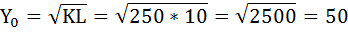 б) Объем национального дохода в текущем году: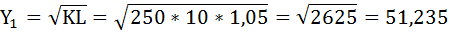 в) Абсолютный прирост национального дохода за текущий год: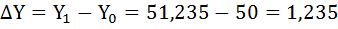 Относительный прирост национального дохода за текущий год: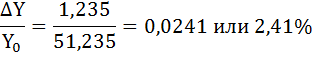 То есть национальный доход растёт с темпом 2,41% в год.№ 3.Решение:а) Реальный ВВП 2010 г. в ценах 2008 г.: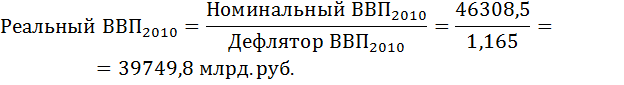 б) Реальный ВВП 2011 г. в ценах 2008 г.: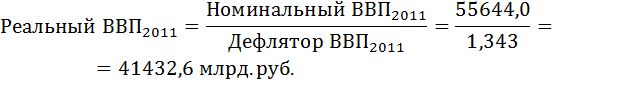 в) Темпы прироста Номинального ВВП в период с 2010 г. по 2011 г.: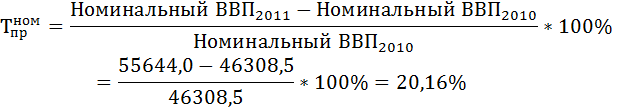 г) Темпы прироста Реального ВВП (в ценах 2008 г.) в период с 2010 г. по 2011 г.: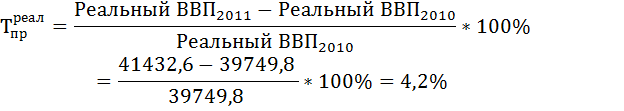 д) Темп инфляции (темп прироста дефлятора ВВП) в период с 2010 г. по 2011 г.: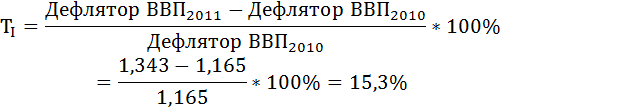 № 4. Решение:Рассчитаем реальный ВВП 2008 г. по формуле:Фаза цикла подъём, т.к повышается совокупный доход, что приводит к подъему в экономике , следовательно, темп прироста ВВП(ТпрР) = 4%Из формулы темпа прироста ВВП найдём дефлятор ВВП 2009 года:Темп инфляции:Ответ: фаза цикла – подъем, темп инфляции = 8,7%№ 5. Решение задачи:б) В первом и во втором году объем произведенных потребительских товаров не совпадает с их потребленным объемом. Это означает рост запасов на конец первого года и их падение на конец второго года (потребление из запаса).а)1-й годВНП = Потребление (90 ден. ед.)+ новое строительство (5 ден. ед.)+ новое оборудование (10 ден. ед.)+ изменения в запасах потребительских товаров (50-30 ден. ед.)=90+5+10+(50-30)=125 ден. ед.Потребление = 90 ден. ед.Валовые инвестиции = изменения в запасах потребительских товаров (50-30 ден. ед.)+ новое строительство (5 ден. ед.)+ новое оборудование (10 ден. ед.)=(50-30)+5+10=35 ден. ед.ЧНП = ВНП (125 ден. ед.)- амортизация зданий (10 ден. ед.)- амортизация оборудования (10 ден. ед.)=125-10-10=105 ден. ед.Чистые инвестиции = изменения в запасах потребительских товаров (50-30 ден. ед.)- новое строительство=50-30-5=15 ден. ед.Второй годВНП = Потребление (110 ден. ед.)+ новое строительство (5 ден. ед.)+ новое оборудование (10 ден. ед.)+ изменения в запасах потребительских товаров (30-50 ден. ед.)=110+5+10+(30-50)=105 ден. ед.Потребление = 110 ден. ед.Валовые инвестиции = изменения в запасах потребительских товаров (30-50 ден. ед.)+ новое строительство (5 ден. ед.)+ новое оборудование (10 ден. ед.)=(30-50)+5+10=-5 ден. ед.ЧНП = ВНП (105 ден. ед.)- амортизация зданий (10 ден. ед.)- амортизация оборудования (10 ден. ед.)=105-10-10=85 ден. ед.Чистые инвестиции = изменения в запасах потребительских товаров (30-50 ден. ед.)- новое строительство=30-50-5=-25 ден. ед.№ 6.Решение:а)  I = 820б) Чистый экспорт = 80 = 350 – ИмпортИмпорт = 350 – 80 = 270Импорт = 270в) г) Может, если импорт превышает экспорт.№ 7. а) Оптимальная численность населения в 5 год, т.е. 150 млн чел, т.к.  на душу населения максимальное б) Абс. прир. ВНП = ВНП2 – ВНП1 = 24 – 9 = 15 млрд доллв) Годовой темп прироста ВНП (в процентах):г) Прирост ВНП (в процентах) в расчете на душу населения 
А) Проанализировав, динамику численности населения России, можно сделать вывод о том, что за последние 5 лет наблюдается положительная динамика роста на населения. Смотря на возрастную структуру населения хочется отметить, что наибольшую численность населения России составляют люди от 30-34 лет. Это трудоспособный возраст населения.Такая статистика говорит о характере кривой соответствует закону возрастания экономических затрат. Согласно этому закону производство каждой следующей единицы любого блага потребует отказа от все большего количества других благ. Для иллюстрации еще раз посмотрим на кривую производственных возможностей.Жизнедеятельность человека в процессе хозяйствования проявляется, с одной стороны, в трате энергии, ресурсов и т.д., а с другой - в соответствующем восполнении жизненных затрат, при этом экономический субъект (человек в хозяйственной деятельности) стремится действовать рационально, т.е. путем сопоставления затрат и выгод (что не исключает ошибок в принятии хозяйственных решений).Б) Острота глобальной демографической проблемы не только не устранена, но и усугубляется далее, и этот процесс определяется следующими основными моментами.1. Абсолютные масштабы годового прироста населения мира становятся все больше. Даже при максимальном годовом приросте в 1,8% в 70е годы абсолютные масштабы прироста (68 млн человек) были заметно меньше, чем при темпе в 1,7% в 90-е годы (96 млн человек). Менее чем за нынешнее десятилетие на политической карте мира фактически возникает новое государство с численностью населения, равной Китаю. На наших глазах изменяется геополитическая картина мира: соотношение населения Севера и Юга, т. е. развитых и развивающихся стран. Если в 1990 г. население Африки составляло всего 9% мирового, то к 2020 г. оно достигнет 20%. Грядет и перемещение в верхних строках «таблицы лидеров» — примерно в 2030 г. Индия по численности населения обгонит Китай и выйдет на первое место в мире.2. Существуют серьезные сомнения (подкрепленные выкладками специалистов) в том, что биосфера Земли сможет выдержать подобную демографическую нагрузку, коль скоро она с трудом обеспечивает более или менее устойчивые условия жизни для пятимиллиардного населения. В частности, обозначились совсем непривычные, новые соотношения роста населения и производства продовольствия.Даже в Китае, где в первой половине 90х годов средний годовой урожай составлял 450 млн т (это само по себе огромное достижение), чтобы выйти на скромный уровень — 400 кг на душу населения — в 2000 г. нужно производить его 510 млн т. Между тем реальные потребности Китая в зерне (с учетом кормов для скота, семян и нужд промышленности) будут еще выше — около 600 млн. т.
Существуют и другие факторы, обостряющие глобальную демографическую ситуацию (старение многих наций, исчерпаемость отдельных минеральных ресурсов и т. д.).В) Одна из основных характеристик современного рынка - наличие конкуренции. Одни источники называют конкуренцию борьбой. Это борьба за покупателя, за первенство на рынке, борьба между товаропроизводителями. Выявление конкурентов, конкурентная разведка, выяснение целей конкурентов, анализ их стратегии - все это очень напоминает боевые действия. Более мягко конкуренцию именуют соревнованием. Что же есть настоящая здоровая рыночная конкуренция? Поле боя с потерями? Или же конкуренция ведет к прогрессу? Нужны ли вообще конкуренты?С одной стороны, рыночная конкуренция - наивысшее благо для рынка, поскольку является важным механизмом экономических связей между производителями и потребителями. Если на рынок доставляется больше товаров, чем способны приобрести покупатели, то продавцы снижают цены. Если же на рынок доставлено меньше товаров, то покупатели соревнуются за продавца, способствуя росту цен. Конкуренция даже между двумя предприятиями дает эффективный для общества результат - наиболее низкую из возможных цен и наибольший из возможных объем продаж. Она стимулирует повышение качества товара, заставляет снижать затраты, дает стимул к самосовершенствованию персонала. То есть рыночная конкуренция способствует повышению эффективности целой экономической системы.С другой стороны, не стоит забывать и о негативных последствиях. Конкуренция требует затрат энергии, времени, расхода ресурсов. Неспособность использовать более экономичную технологию производства означает устранение фирм конкурентами. Растущая возможность выбора среди товаров и фирм оборачивается ростом проблем сбыта. Рыночная конкуренция может приводить к диспропорциям между спросом и предложением, к замедлению технического прогресса, к жестокости по отношению к соперникам, влечет за собой банкротство, безработицу, появление подделок, уменьшение рыночных долей существующих конкурентов при появлении на рынке новых компаний, принижение возможностей конкурента, качества его продукции.Выходит, что конкуренцию следует подавить, так как она наносит ущерб. Но конкуренция неизбежна. Если не будет конкуренции, то мы окажемся при ситуации монополизма на рынке. Нам известны примеры, когда рынок не знал понятия «конкуренция», зато слово «дефицит» было определяющим. При этом понятие качества товара не имело значения, потому что потребитель, не имея выбора, все равно был вынужден его приобрести. Только при появлении конкуренции на рынке производители стали стремиться к получению преимущественных качеств товара по отношению к конкурентам.Г) Экономическая модель — формализованное описание различных экономических явлений и процессов. по степени обобщения. по степени конкретизации. по масштабности. по характеру взаимосвязи элементов. по степени структуризации. по степени охвата. по учёту времени, как фактора, определяющего явления и процессы. Это упрощенное изображение экономической действительности, позволяющее выделить наиболее главное в сжатой компактной формеТипы экономических систем делятся традиционную, административно-командную, рыночную и смешанную. В любой экономической системе первичную роль играет производство товаров и услуг вкупе с последующим их распределением, обменом, потреблением и перераспределением. В каждой экономической системе по-своему решаются основные социально-экономические проблемы: что и как производить и на какой основе распределять созданный национальный продукт. В каждой системе существуют свои национальные модели организации хозяйства, так как страны отличаются историей, уровнем экономического развития, социальными и национальными условиями. Так, в административно-командной системе существовали советская модель, китайская и др. В современной капиталистической системе также существуют различные модели.Американская модель построена на системе всемерного поощрения предпринимательской активности, обогащения наиболее активной части населения. Малообеспеченным группам создается приемлемый уровень жизни за счет частичных льгот и пособий. Задача социального равенства здесь вообще не ставится. Эта модель основана на высоком уровне производительности труда и массовой ориентации на достижение личного успеха.

Японская модель характеризуется определенным отставанием уровня жизни населения (в том числе уровня заработной платы) от роста производительности труда. За счет этого достигается снижение себестоимости продукции и резкое повышение ее конкурентоспособности на мировом рынке. Препятствий имущественному расслоению не ставится. Такая модель возможна только при исключительно высоком развитии национального самосознания, приоритете интересов нации над интересами конкретного человека, готовности населения идти на определенные материальные жертвы ради процветания страны.

Шведская модель отличается сильной социальной политикой, направленной на сокращение имущественного неравенства за счет перераспределения национального дохода в пользу наименее обеспеченных слоев населения. Здесь в руках государства находится всего 4% основных фондов, зато доля государственных расходов была в 80-х гг. на уровне 70% ВВП , причем более половины из этих расходов направлялось на социальные цели. Естественно, это возможно только в условиях высокой нормы налогообложения. Такая модель получила название «функциональная социализация», при которой функция производства ложится на частные предприятия, действующие на конкурентной рыночной основе, а функция обеспечения высокого уровня жизни (включая занятость, образование, социальное страхование) и многих элементов инфрастуктуры (транспорт, НИОКР) — на государство.

В последние полтора-два столетия в мире действовали различные типы экономических систем: две рыночные системы, в которых доминирует рыночное хозяйство, — рыночная экономика и смешанная экономика и две нерыночные системы — традиционная и административно-командная. В рамках той или иной экономической системы существуют многообразные модели экономического развития отдельных стран и регионов.Д) МОЛОКО. По данным Федеральной службы государственной статистики (Росстат), в марте 2017 года средняя цена на сырое молоко повысилась на 0,8% (+20 коп.) в сравнении с февралем 2017 года и достигла нового максимума – 25,73 руб./кг (без учета НДС). При этом мартовские цены на сырое молоко были на 17,4% выше, чем в марте 2016 года. В 2016 году средний уровень цен на сырое молоко в марте составлял 21,92 руб./кг со снижением на 0,1% относительно февраля 2016 года. В январе-сентябре 2018 года валовой надой молока в хозяйствах всех категорий составил 24,6 млн т и увеличился относительно уровня 2017 года на 1,1%, в сельскохозяйственных организациях валовой надой молока увеличился на 3,5% до 12,4 млн т. Рост валового надоя обеспечен увеличением продуктивности молочного скота. Так, в январе-сентябре 2018 года в сельскохозяйственных организациях надой на 1 корову составил 4 628 кг (+3,7 % к аналогичному периоду 2017 года). По данным Росстата объем промышленного производства молока, кроме сырого в январе-сентябре 2018 года составил 4,1 млн т (на 2,6% выше аналогичного периода 2017 года), продуктов кисломолочных (кроме творога) – 2,2 млн т (на 2,1% меньше), сыров – 359,2 тыс. т (на 3,6% больше), продуктов сырных – 140,0 тыс. т (на 1,8% больше), масла сливочного – 199,2 тыс. т (на 3,7% меньше), молока и сливок сухих – 106,7 тыс. т (на 5,9% меньше)Потребительские цены за прошедшую неделю увеличились на сыры на 0,2%, на масло сливочное - н а 0,1%, на молоко пастеризованное - на 0,3%. Цена закупки сырого молока у сельскохозяйственных производителей в сентябре 2018 года снизилась на 11,6% относительно декабря 2017 года и составила 21,88 руб./кг. В текущем году (по состоянию на 11.11.2018) импортные поставки сыра (без учета торговли с о странами ЕАЭС) увеличились по сравнению с аналогичным периодом 2017 года на 29,9%, снизились поставки масла сливочного в 1,9 раза и молока сухого – в 3,4 раза (страны-поставщики: Новая Зеландия, Уругвай, Швейцария). Потребление молока и молокопродуктов в расчете на душу населения в 2017 году по данным Росстата составило 231,0 к г при рациональной норме 325 кг.Уровень цен на сырое молоко на территории России в краткосрочной перспективе продолжит формироваться под влиянием общей экономической ситуации в стране, а также конъюнктурных факторов, действующих на молочном рынке – объемы производства товарного молока и поголовье коров, объемы импорта молокопродукции на территорию РФ, себестоимость внутреннего производства молока и уровень мировых цен.В России падает спрос на молочные продукты. По данным аналитической компании Nielsen, с октября 2016 года по сентябрь 2017 года продажи молочной продукции в натуральном выражении упали на 4,7%. Эксперты связывают падение продаж с максимальным ростом цен на молоко, а молочники во всем винят кризис и «развернутую антимолочную рекламную кампанию».

Неожиданное падение. Как показал ретейл-аудит компании Nielsen, с октября 2016 года по сентябрь 2017 года продажи молочных продуктов в натуральном выражении упали на 4,7%, хотя годом ранее демонстрировали рост на 1,3%. Как говорят эксперты, снизились темпы продаж и в денежном выражении. За этот год рост выручки сократился вдвое — с 7,8% в прошлом году до 4,1% в этом. В Северо-Западном федеральном округе спрос на молочные продукты упал на 3%, однако выручка производителей выросла на 5%.

Падение спроса — это ответ на увеличение цен, уверены эксперты. За взятый период цены на молочную продукцию выросли в среднем на 9% — по данным Nielsen, это максимальный показатель среди упакованных продовольственных товаров категорий FMCG (fast moving consumer goods — быстро оборачиваемые потребительские товары). Годом ранее цены на молочную продукцию увеличивались на 6,7%. Цены на молочные товары на Северо-Западе выросли в среднем на 8%.


САХАР.Оптовая цена на сахар – песок за прошедшую неделю 2017 года снизилась на 1,1%, розничная снизилась- на 0,2%. В январе-декабре 2017 года производство сахара-песка выросло на 11,0% по сравнению с аналогичным периодом 2016 года. Импорт сахара-сырца в текущем году (по состоянию на 04.02.2018) составил 0,4 тыс. тонн. Объемы импорта сахара белого по данным ФТС России в январе-ноябре 2017 года ниже уровня аналогичного периода 2016 года на 8,1%. Объемы экспорта сахара белого в январе-ноябре 2017 года составили 412,3 тыс. тонн (в 2016 году – 70,1 тыс. тонн). Потребление сахара в расчете на душу населения в 2017 году по оценке составляет 39,3 кг при рациональной норме 24 кг.По состоянию на 16 ноября 2018 г. сахарная свекла (фабричная) выкопана сплощади 1,1 млн га, накопано 41,0 млн т при урожайности 375,6 ц/га.По данным Союза сахаропроизводителей России по состоянию на 12 ноября2018 г. работают 63 завода по переработке сахарной свеклы. С конца июля 2018 г.переработано сахарной свеклы 27 584,1 тыс. т, выработано 4 118,5 тыс. т.Импорт : Объем импорта сахара-сырца (по данным ФТС России) в текущем году (по состоянию на 11 ноября 2018 г.) составил 5,3 тыс. т (против 5,5 тыс. т в аналогичном периоде 2017 г.).Объем импорта в Россию сахара белого (по данным ФТС России) в январе-сентябре 2018 года увеличился на 0,1% и составил 195,9 тыс. т (в январе-сентябре 2017 года – 195,7 тыс. т).Экспорт : Объем экспорта из России сахара белого (по данным ФТС России) в январе- сентябре 2018 года увеличился на 1,8% и составил 318,1 тыс. т (в январе-сентябре 2017 года – 312,5 тыс. т). Основными странами покупателями являютсяУзбекистан, Белоруссия, Казахстан.На 2018 год цены на сахар будут снижены в 2 раза. Это аргументируется тем, что в 2017 году сбор урожая сахара был рекордным. По результатам производства сахара в планах произвести 6 миллионов тонн продукта. Эта цифра намного больше потребляемой, а именно на 0,2 миллиона тонн. Эти данные приведены без беларусского сахара, который поступает на рынок России (300 тысяч тонн). Данная ситуация сложилась первый раз за всю новую историю страны. В 2018 году планируется резко сократить посевы свеклы, в результате будет спад производства и стоимости на товар. Влияние внешних факторов Производство сахарной свеклы дает государству значительную прибыль. В 2017 году цена поднялась на 15%. Росстат озвучил среднюю стоимость за килограмм сахара, которая составляет около 53 рублей. По мнению производителей, этот уровень цен дает отличный стимул для производства больших объемов. В течение всего текущего года стоимость на сахар будет на прежнем уровне. Причина этому — излишки сбора урожая в прошлом году. Но даже исходя из данной ситуации закупки у Белоруссии все же придется приобретать в количестве 300 тонн. С этой страной Россия имеет некие договоренности в отношении покупки сахара. На мировом рынке в текущем году стоимость сахара будет снижена по причине хорошего сбора урожая в Бразилии. Прогноз на 2018 год В 2018 году ожидается повышение стоимости нерафинированного сахара на 23%. По мнению аналитиков, сахар будет дальше повышаться в цене. На начало года процент повышения стоимости составит 2,16%, через 2 месяца отметка достигнет 4,14%. Далее последует снижение цены на 2,52%. В октябре 2018 года процент увеличения стоимости на сахар будет равен 6,84%, но уже в конце года снизится на 1,26%.
ПШЕНИЦА.По данным региональных органов управления АПК на 15.11.2018 среднероссийские цены (без НДС) на пшеницу 3 класса составляют 10 137 руб./тонна (-1% за неделю), на пшеницу 4 класса - 9 508 руб./тонна (+1% за неделю), на пшеницу 5 класса – 8 741 руб./тонна (+2% за неделю), на ячмень фуражный – 9 169 руб./тонна (+1% за неделю).Цены на пшеницу в Центральном ФО. Цены на пшеницу в ЦФО, по данным Национального союза зернопроизводителей (НСЗ), по состоянию на 30 июня 2017 года, варьировались в пределах от 8 800 РУБ/т до 10 300 РУБ/т. Средняя цена (средняя арифметическая - расчеты АБ-Центр) составила 9 550 РУБ/т. За месяц цены выросли на 1,6%, за год снизились на 14,7%. Коридор цен на пшеницу 4 класса составлял 7 400 - 8 400 РУБ/т. Средняя цена составила 7 900 РУБ/т. Цены на пшеницу 5 класса находились в пределах 6 600 - 7 900 РУБ/т при средней цене в 7 250 РУБ/т.Цены на пшеницу на Юге РФ. В Южном и Северо-Кавказском ФО, по состоянию на ту же дату, цены на пшеницу 3 класса варьировались в пределах 8 550 - 10 900 РУБ/Т, средняя цена составила 9 725 РУБ/т. За месяц цены не изменились, за год снизились на 10,4%. Цены на пшеницу 4 класса на Юге варьировались в пределах 8 100 - 10 200 РУБ/т при средней цене в 9 150 РУБ/т, на пшеницу 5 класса - от 7 300 РУБ/т до 9 500 РУБ/т. Средняя цена составила 8 400 РУБ/т.По прогнозам Института конъюнктуры аграрного рынка (ИКАР), в 2018 году Россия соберет от 112 до 118 млн тонн, то есть примерно на 15% меньше, чем в 2017-м. Если следовать прямолинейной логике, это снижение должно означать зеркальный рост цены на зерно, однако все не так просто: ожидать, что пшеница вдруг подорожает на 15%, не просто преждевременно – это даже наивно. Основной фактор, который препятствует росту цен в этом году – недораспроданные запасы с прошлого сезона, прежде всего, на Урале и в Сибири. Запасы интервенционного фонда на начало весны в Сибирском федеральном округе оценивались в феноменальные 1,74 млн тонн, и даже в традиционно бедном зерном Дальневосточном федеральном округе они впервые за несколько лет вообще были – на уровне 19 тыс. тонн, но все же.На Урале рекордный урожай и рекордные запасы – Курган, Челябинск, Свердловск. Для вас это важно – Сибирь поставляла на Урал много зерна. Теперь у них своего навалом. А там еще и Поволжье, где огромные запасы, – объяснял ситуацию во время Зимней зерновой конференции в Белокурихе Владимир Петриченко, генеральный директор ООО «ПроЗерно». Получается, что избыточные запасы зерна фактически приостанавливают межрегиональную торговлю внутри России – и, скорее всего, эффект распространится и на новый сезон, даже если сбудутся самые худшие прогнозы ИКАР на урожай-2018.Е) Система национальных счетов играет особую роль в экономике:Она позволяет измерять объем производства в конкретный момент времени и раскрывать причины данного уровня производства.Сравнивая показатели национального дохода за определенный отрезок времени можно проследить тенденцию, определяющюю характер развития экономики: рост, спад или застой.СНС позволяет сформировать и привести в жизнь государственную политикуВ основе системы национальных счетов лежит балансовый метод взаимосвязанного комплексного изучения экономических процессов и результатов их деятельности. С помощью системы национальных счетов выявляют взаимосвязи между экономическими процессами и явлениями.Для получения комплексной оценки о состоянии национальной экономики и оценки результатов деятельности отдельных отраслей экономики система национальных счетов противопоставляет каждой стадии воспроизводства соответствующий счет или группу счетов, характеризующих интенсивность движения стоимости товаров и услуг через все стадии воспроизводственного цикла.Для экономики в целом предусматривается составление всех счетов, которые образуют сводные счета. Также разрабатываются счета по секторам и регионам.Статистика ВВП России показывает, распределение по секторам существенно не меняется:сельское хозяйство – в среднем 5 %;промышленность 30 – 32 %;сфера услуг – 60 %.Номинальный ВВП – это индикатор объема национального производства, расчет которого произведен в текущих ценах, то есть тех, которые действуют на момент производства.Реальный ВВП – это откорректированный номинальный ВВП с учетом изменения цены. Показатель «очищен» от дефляционных и инфляционных последствий. Для измерения используются базовые цены.Изучив много сайтов, ориентируясь на политическую направленность сделал вывод, либеральное направление экономики привязывает экономическое развитие к тому, какая цена нефти прогнозируется, что не дает возможности самостоятельно планировать развитиеГосударство делает ставку на развитие промышленного сектора и ВПК, что зависит от технологий, внутренних ресурсов, правильного планирования, разумных реформ.Есть шанс переломить негативную тенденцию, рассчитывая на внутренние резервы страны без постороннего негативного вмешательства.Динамика ВВП России в среднем 3 % в год, показывает резкие подъемы и падения, обусловленные политической ситуацией и мировыми финансовыми кризисами. Утверждения зарубежных аналитиков, рейтинги агентств прогнозируют рост валового внутреннего продукта будет увеличиваться.Кризисные ситуации, падение цены нефти ниже 40 долларов даст максимально пять процентов снижения внутреннего валового продукта. 2018 — стоимость нефти приближается к 70, поэтому перспективы роста обнадеживающие, учитывая наши позиции в Сирии и Иране.График ВВП России за 20 лет показывает, к 2018 году, несмотря на санкции РФ смогла успешно преодолеть падение 2015.Ж) В основе международных сопоставлений лежит пересчет компонентов использования ВВП стран в единую валюту не на базе валютных курсов, а на основе паритетов покупательной способности (ППС). ППС представляют собой количество единиц валюты, необходимое для покупки некоего стандартного набора товаров и услуг, который можно купить за одну денежную единицу базовой страны (или одну единицу общей валюты группы стран). В рамках сопоставлений ОЭСР- Евростата ППС выражаются в долларах, в Европейском Союзе в стандарте покупательной силы (СПС)(эквивалентно понятию евро).Для получения результатов международных сопоставлений ВВП каждой страны расчленяется на ряд однородных товарных групп ("первичные группы") по компонентам конечного использования ВВП (расходы на конечное потребление домашних хозяйств, расходы на конечное потребление государственных учреждений, валовое накопление капитала и чистый экспорт товаров и услуг). Согласно процедуре каждая страна включает в первичную группу не менее одного продукта, характерного для структуры ее национального потребления. Каждый товар оценивается по фактической рыночной национальной цене в соответствии с конкретными потребительскими характеристиками. В сопоставлениях ОЭСР- Евростата выделялось 221 первичная группа, включающая около 3000 потребительских и инвестиционных товаров.Используемая методология расчетов результатов сопоставлений позволяет получать результаты сопоставлений, независимые от выбора счетной единицы и базовой страны.В сопоставлениях за 1999 г. принимали участие 43 страны. Сопоставления стран-членов Европейского Союза, Исландии, Норвегии, Швейцарии и стран-кандидатов в Европейский Союз координировал Статистический отдел Европейского Союза (Евростат). Сопоставления неевропейских стран-членов ОЭСР, Израиля, Македонии, России, Украины (на экспериментальной основе) и Хорватии координировала и осуществляла расчеты сопоставлений в целом по 43 странам Организация экономического сотрудничества и развития (ОЭСР) Основным показателем международных сопоставлений является индекс физического объема ВВП на душу населения, который рассчитывается как отношение ВВП на душу населения сопоставляемой страны к ВВП на душу населения базисной страны (группы стран).В 1999 г. индекс физического объема ВВП на душу населения Российской Федерации на основе ППС составил 18 % от США на уровне ВВП в целом против 24 % в 1996 г. Падение индекса физического объема ВВП на душу населения Российской Федерации за этот период связано в равных долях с двумя факторами: - резким изменением структуры ВВП Российской Федерации за счет увеличения доли чистого экспорта ВВП с 4 до 17 %, - стагнацией ВВП России (101,1 % от уровня 1996 г.) и ростом ВВП США (112,9 % к уровню 1996 г).Примерно равный уровень экономического развития в 1999 г. имели Россия, Болгария, Латвия, Македония, Румыния, Турция (18 - 20 % от уровня США).Индексы физического объема ВВП на душу населения развитых стран на базе ППС составляют, как правило, не менее 65 % от США (во Франции 68 %, в Германии 73 %, в Японии 74 %, в Люксембурге 128 %).ППС российского рубля в 1999 г. составил 5,41 рубля за 1 доллар США.Важным расчетным показателем является сопоставимый уровень цен. Сопоставимый уровень цен рассчитывается как отношение ППС к валютному курсу. Различие между ППС и валютным курсом используется в качестве критерия выявления "более дешевых" или "более дорогих" стран по сравнению с другой страной. Индексы сопоставимого уровня цен также могут рассчитываться по каждому компоненту расходов ВВП. Отношение ППС на уровне ВВП (глобальный ППС) к валютному курсу отражает общий сопоставимый уровень цен. Этот показатель (которым широко пользуются туристы на бытовом уровне) применяется при разделении стран на "дешевые" (с низкими значениями показателя) и "дорогие" (с высоким национальным уровнем цен). Выявлены закономерности, что более высоким значениям ВВП на душу населения соответствуют более высокие сопоставимые уровни цен.В 1999 г. сопоставимый уровень цен составил по России 22 % от США. Это свидетельствует о том, что Россия является более дешевой страной по сравнению с США и что валютный курс российского рубля является завышенным по сравнению с его внутренней покупательной способностью.Среди развитых стран самой дорогой страной в 1999 г. была Япония (142% от США ) , вслед за ней шли Швейцария (126 %), Норвегия (119 %), Дания (118 %), Швеция (117 %). Внутренняя покупательная способность национальных валют этих стран фактически является более низкой, чем об этом свидетельствует их валютный курс. Практически равный сопоставимый уровень цен в 1999 г. был в Люксембурге, Австрии, Бельгии, Великобритании, Германии, Франции и Финляндии.Самыми дешевыми странами в 1999 г. были Российская Федерация (22%), Болгария (24 %), Македония (29 %), Румыния (29 %) и Украина (17 %).ВВП России в 1999 году, исходя из пересчета по ППС, оценивался примерно в 887,7 млрд. долларов США. ВВП США в том же году составлял по ППС около 9,2 трлн. долларов, Японии - 3,1 трлн. долларов, Германии - 2 трлн. долларов, Великобритании, Франции и Италии - около 1,4 трлн. долларов.ВВП Российской Федерации на душу населения в 1999 году на основе ППС оценивался в 6067 долларов США. Максимальный уровень ВВП на душу населения по ППС принадлежит Люксембургу - 43036 долларов, минимальный показатель Украине - 3693 долларов. Среднее значение ВВП на душу населения в странах-членах Европейского Союза 23180 долларов (по 15 странам-членам), ОЭСР- 23671 доллар (по 30 странам-членам).З) Статистические денные в указанном источнике приведены с 1991 по 2010-2018 года. Индекс потребительских цен в России за последний год/месяц равен 100, 35. Наиболее спорным моментом обычно является методология определения состава потребительской корзины как по наполнению, так и по изменению. В корзину входят в определённой пропорции потребляемые в среднем продукты питания, одежда, электроэнергия, содержание жилого помещения и транспортных средств, медицинское обслуживание, отдых и образование. Для адекватного отражения изменений уровня потребительских затрат, корзина должна ориентироваться на реальную структуру потребления. Тогда со временем она может меняться. Например, в 1992 году мобильная связь не была предметом массового потребления и не могла включаться в корзину. Игнорирование затрат на мобильную связь для современного потребителя просто абсурдно. В то же время, если в корзину взять только проводную телефонную связь, она будет сопоставимой по сути, но не сопоставимой по объёму использования. Любое изменение в составе корзины, как внесение новых товаров, так и изменение пропорций, делает несопоставимыми предыдущие данные с текущими. Индекс потребительских цен искажается. Если сравнить показатели, полученные на основе новой корзины с показателями на основе неизменной корзины, они могут отличаться, иногда на очень большую величину.Исходя из статистических данных, темп инфляции в России и динамику ее изменения по годам, следует сделать вывод о том, что инфляция на 2018 год составила, примерно 4 %, наблюдается тенденция падения инфляции. Но все же стоит упомянуть о последствиях инфляции.Как любой многофакторный экономический процесс инфляция имеет целый ряд последствий:расхождение в оценках между денежными потоками и денежными запасами. Все денежные запасы (вклады, кредиты, остатки на счетах и др.) обесцениваются. Обесцениваются также и ценные бумаги. Резко обостряются проблемы эмиссии денег;стихийное, неконтролируемое перераспределение доходов: при инфляции проигрывают кредиторы, продавцы, экспортеры, работники бюджетных предприятий, а выигрывают должники, покупатели, импортеры, работники реального сектора. Благодаря инфляции возникают «мнимые» доходы, которые могут и не поступать в финансовую систему;искажает все основные экономические показатели: ВВП, рентабельность, процент и т. п.;рост цен сопровождается падением валютного курса национальной денежной единицы.И) Опираясь на источник, можно сделать следующий выводы. Экономические индикаторы по своей природе (последовательности изменений в макроэкономической системе) можно разделить на три большие группы - это опережающие индикаторы, совпадающие индикаторы и запаздывающие индикаторы. Практически любой показатель может быть причислен к той или иной группе, однако степень корреляции разных показателей по отношению к стадии экономического цикла (экономическим тенденциям) может быть различна.Национальное бюро экономических исследований (НБЭИ) (National Bureau of Economic Research - NBER) с 1938 года занимается исследованием и анализом экономических индикаторов. Перечень составляющих опережающих, совпадающих и запаздывающих индикаторов периодически пересматривается. Для всех индексов за базовую величину 100 берется 1967 г., а все ряды даются в ценах (долларах) 1972 г., если иное не оговаривается.Опережающие индикаторы. Сложный индекс опережающих слабость все еще может привести к стагнации, даже вопреки росту нефтяных цен.Индикаторов состоит из 11 рядов измерений корректировки маржинальной занятости; капитальных вложений; инвестиций в товарно-материальные запасы; прибыльности; денежных и финансовых потоков. Индекс опережающих индикаторов включает в себя:Среднее количество рабочих часов, затраченных на производство, либо количество рабочих, занятых в производительной деятельности (без учета управленческого персонала).Средняя за неделю сумма по первичным заявлениям на выплату страхового пособия по осуществляемым штатом программам страхования по безработице.Новые заказы производителю.Эффективность доставки продукции в оптовую торговлю.Договоры и заказы на производственное оборудование.Индекс разрешений на новое строительство частного жилья.Изменение наличных и заказанных товарно-материальных     запасов.Изменение эластичных цен на материалы.Индекс курсовых цен на акции (1941-1943 = 10).10.Реальная денежная масса, М2.11.Изменение объема непогашенного потребительского кредита и кредитов деловым предприятиям.Первые два ряда измерений относятся к корректировке рынка труда и находятся в обратной зависимости: с увеличением количества рабочих часов/рабочих уменьшается объем вновь поступающих заявлений на выплату страхового пособия по безработице. Следующие два ряда увязывают заказы и поставки и также находятся в обратной пропорции: с увеличением заказов и созданием напряженности в системе доставки страдает качество работы последней. Ряды 5-7 измеряют инвестиции в основной капитал, которые являются показателем долгосрочных экон. перспектив и прямо следуют за экономическими тенденциями. Восьмой ряд учитывает изменение товарно-материальных запасов. Ряды 9 и 10 показывают прибыльность с помощью оценки затрат и прибыли при нормальной хозяйственной активности. Два последних ряда являются показателями денежной массы и наличия кредитных средств.Также анализируя информацию в источнике, по данным СОИ в сентябре: дорогая нефть скомпенсировала слабый внутренний спрос В сентябре 2018 г. Сводный опережающий индекс (СОИ) перешел из отрицательной в положительную область (2.1% против -0,1% в августе), что объясняется продолжающимся ростом стоимости нефти на фоне замедляющегося снижения внутреннего спроса. В сентябре 2018 г. снижение новых заказов и рост запасов готовой продукции, если судить о них по данным предпринимательских опросов, замедлили свою динамику. Иными словами, снижение внутреннего спроса продолжилось, но темпы его заметно снизились. Значительный рост нефтяных цен (на 43,1% по сравнению с сентябрем прошлого года) в большой мере компенсировал негативные последствия дальнейшего сокращения внутреннего спроса. Стоит отметить, что в сентябре вклады таких компонент СОИ, отражающих состояние. К) Основываясь на информации из указанного источника, мною приведены данные о курсе рубля по отношению к основным валютам:Официальный курс рубля ежедневно устанавливался Центральным Банком РФ как средняя величина между курсами покупки и продажи валюты по его операциям на внутреннем валютном рынке. С 1998 г. разница между центральным курсом и курсами покупки и продажи валюты Банка России не должна была превышать 1,5%. Центральный Банк РФ старался удерживать рыночный валютный курс в пределах определявшихся им самим, более узкого по сравнению с официальным, валютного коридора.После кризиса 1998 г. Центральный банк РФ вновь отказался от установления собственных курсов покупки и продажи и стал ежедневно объявлять официальный курс рубля к доллару по итогам утренней специальной торговой сессии на ММВБ, а с 29 июня 1999 г. по итогам единой торговой сессии ММВБ с участием региональных валютных биржИзменение курса с 1 июля 1992 по 21 ноября 2018: +65.4618 руб. (52 260.7696%).  Если бы вы купили доллары на 100 000 сегодняшних руб. 01.07.1992, сейчас продали бы их за 52 360 770 руб. Международные экономические операции связаны с обменом национальных валют. Этот обмен происходит по определенному соотношению. Соотношение между денежными единицами разных стран, т.е. цена денежной единицы одной страны, выраженная в денежной единице другой страны (или в международной денежной единице), называется валютным курсом. Валютный курс - это не технический коэффициент пересчета, а «цена» денежной единицы данной страны, выраженная в иностранной валюте или международных валютных единицах.Режим валютного курса рубля подвергся изменениям с началом либеральных экономических реформ, либерализации цен и внешнеэкономической деятельности в России. С января 1992 г. Центральный банк Российской Федерации ввел рыночный курс рубля по отношению к иностранным валютам, который применялся при покупке Банком России подлежавшей обязательной продаже ему 10% экспортной выручки резидентов.Ориентиром для установления рыночного курса рубля служил межбанковский фиксинг доллара США на торгах Московской Межбанковской Валютной Бирже (ММВБ). Курс рубля к другим конвертируемым валютам устанавливался через кросс-курсы этих валют к доллару. Исходный уровень рыночного курса (110 руб. за 1 долл.), по которому осуществлялась продажа 40% валютной выручки российских экспортеров в Республиканский валютный резерв.C01Y04C05Y02C04,5Y00,2Q-2-1P42Q-3-6P24Q-4-8P12Q-12-24P12Y15000010000500020000S1000-50050001500P250200150100500Q048121620Авто02468Ракет302721120Фактор производстваЦена за единицу фактора,  ден. ед.Технология 1Технология 2Технология 3Труд61046Земля8484Капитал44810Предпринимательская способность4844ПроектСтавка процентаСтавка процентаСтавка процентаСтавка процентаПроект5%7%9%11%АВ (0,05)Н (0,07)Н (0,09)Н  (0,11)БН Н НВВВ ВННЦена (Р), руб. за единицуКоличество потребляемых благ, (Q) единиц1827364554637281Объемпроизводства, ед.ТехнологииТехнологииТехнологииТехнологииТехнологииТехнологииОбъемпроизводства, ед.ААББВВОбъемпроизводства, ед.LKLKLK192644621931088103294141212144415181616195596242220256857332924327120845382940QAБВ12600 (9*200+2*400)2800 (6*200+4*400)3200 (4*200+6*400)250005200560037400760080004102001000010800514200136001400061980018200176007272002420021800Фирма 1Фирма 2Фирма 3Фирма 4Капитал2111Труд1137Фирма 1Фирма 2Фирма 3Фирма 4Капитал1р0,5р0,5р0,5рТруд1р1р3р7рЕ21,5р3,57,5% ст161412I, милрд руб0510Q, тыс. ед.012345678910VC095180240304370450539648783930FC120120120120120120120120120120120TC1202153003604244905706597689031050В065130195260325390455520585650D-120-150-170-165-164-165-180-205-248-318-400AVC171514151929Q, ед.123456AVC171514151929Q, ед.123456AFC4522.51511.2597.5ATC6237.52926.252836.5Цена за ед., рубОбъем выпуска, тыс. ед.Выручка, тыс. рубКоэффициенты ценовой эластичности спросаЭластичность2,101021--1,8020394,3эластичный1,5030452,1978эластичный1,2040481,28единичная эластичность 0,9050450,777неэластичный0,6060360,45неэластичный0,3070210,23неэластичныйГодНоминальный ВВПИндекс ценРеальный ВВП199910412185,952003569161,5320099110091ГодНаселение, млн. челРеальный объем ВНП, млрд. долл.Реальный объем ВНП на душу населения, долл.13090,3260240,4390450,54120660,555150900,66180990,5572101050,52014143.72015146.32016146.52017146.82018146.91 РУБ = 0,013 ЕВРО1 ЕВРО=75,12 РУБ;1 РУБ= 0,012 ФУНТОВ 1 ФУНТ=84,42 РУБ;1 РУБ= 0,015 ДОЛЛАР1 ДОЛЛАР= 65,91 РУБ;1 РУБ= 0,11 ЮАНЬ 1 ЮАНЬ= 0,58 РУБ;1 РУБ= 0,11 ИЕНА1ИЕНА=9,45 РУБ.